SISTEMA DE AGUA POTABLE DE ZAPOTLAN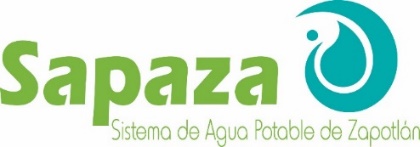 DEPARTAMENTO DE COMPRASCOMITÉ DE ADQUISICIONES, CONTRATACIÓN DE ARRENDAMIENTOS Y SERVICIOS PARA EL ORGANISMO OPERADOR “SISTEMA DE AGUA POTABLE DE ZAPOTLÁN”LICITACIÓN PÚBLICA LOCAL 01/2021PARA LA ADQUISICIÓN DE: MATERIAL, PARA CAMBIO DE LÍNEAS HIDRAULICAS EN DISTINTAS CALLES DE LA CIUDADDe conformidad con lo dispuesto por el artículo 134 de la Constitución Política de los Estados Unidos Mexicanos, artículos 1, 23, 26, 47 apartado 1, 49, 55 fracción II, 56, 59, 60, 61, 63, 65 y demás relativos y aplicables de la Ley de Compras Gubernamentales, Enajenaciones y Contratación de Servicios del Estado de Jalisco y sus Municipios, artículos 38, 41, 43, 44, 45, 46, 48, 51, 62 y demás relativos y aplicables del Reglamento de la Ley de Compras Gubernamentales, Enajenaciones y Contratación de Servicios del Estado de Jalisco y sus Municipios; asimismo por los artículos 8, 36, y 45 del Reglamento de compras gubernamentales, contratación de servicios, arrendamientos y enajenaciones, para el Municipio de Zapotlán el Grande, Jalisco; CONVOCA a los proveedores interesados a participar en la Licitación Pública Local 01/2021 para la adquisición de material para distintas obras en la ciudad, de conformidad con los siguientes eventos:El área responsable de esta licitación será: el DEPARTAMENTO DE COMPRAS, teléfonos (341) 4122983 y 4124330 con un horario de 8:30 am a 15:00 horas del Sistema de Agua potable de Zapotlán. Las bases de licitación se encuentran disponibles para consulta en las oficinas del SAPAZA, sitio en Av. Juárez número 61, colonia Centro C.P. 49000, Cd. Guzmán, Jalisco, México, TELÉFONOS: 01 341 412 4330 y 01 341 412 2983, de lunes a viernes, con horario de 8:30 a 15:00 horas y en internet: www.sapaza.gob.mx. Ciudad Guzmán,  Mpio. de Zapotlán el Grande, Jalisco a Jueves 21  de Enero del 2021.ATENTAMENTELIC. ARTURO LUIS JUAN MORALESSUBDIRECTOR ADMINISTRATIVO SAPAZA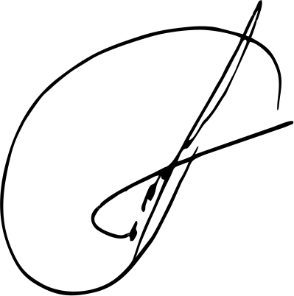 EVENTOS DE LA LICITACIONEVENTOS DE LA LICITACIONEVENTOS DE LA LICITACIONEVENTOFECHA 2021HORARIOFECHA DE PUBLICACIÓN DE BASESJueves 21 de Enero FECHA Y HORA LIMITE DE ENTREGA O ENVIO DE CUESTIONARIO DE ACLARACIONESMiércoles 27 de  EneroHasta las 12:00 hrs.FECHA Y HORA DE LA JUNTA DE ACLARACIONESJueves 28 de Enero12:00 hrs.FECHA Y HORA LIMITE PARA ENTREGA DE PROPUESTASLunes 1 de FebreroDe 9:00 am hasta las 11:00 hrs.APERTURA DE PROPUESTASLunes 1 de Febrero12:00 hrs.RESOLUCIÓN Y EMISIÓN DE FALLOJueves 4 de Febrero12:00 hrs.AGUA POTABLEAGUA POTABLEAGUA POTABLEALCANTARILLADOALCANTARILLADOALCANTARILLADONo. DESCRIPCIÓNCANTIDADNo. DESCRIPCIÓNCANTIDAD1MANGUERA DURMAN DE 1/21,643 MTS1SILLETAS DE 10" X 6" NORMA CAFÉ121 PZ2ABRAZADERA DE EDOMEX PVC DE 3"125 PZ2SILLETAS DE 10" X 45" NORMA CAFÉ24 PZ3ABRAZADERA DE EDOMEX PVC DE 4"103 PZ3SILLETAS DE 12" X 6" NORMA CAFÉ83 PZ4LLAVES DE INSERCIÓN 1/2" EMPAQUE RUGO228 PZ4CODOS DE 6" X 45" NORMA CAFÉ228 PZ5INSERTORES DURMAN 1/2" MACHO228 PZ5COPLES DE 6" PVC REFORZADO189 PZ6INSERTORES DURMAN 1/2" HEMBRA228 PZ6TANGIT ROSITA TODA PRESIÓN90 LTS7COPLES RAPÍDOS 1/2" RUGO228 PZ7TUBO DE 6" NORMA CAFÉ237 TRAM8TUBO 4" RD26 PVC109 TRAM8LIMPIADORES DE PVC27 PZ9TUBO 3" RD26 PVC187 TRAM9BOLSA DE ESTOPA6 PZ10JUNTAS GEUBAUL DE 3" 90MM12 PZ10ALAMBRE RECOSIDO59 KG11CINTA TEFLÓN 1/2"14 PZ11TUBO DE 8" SERIE 25 NORMA CAFÉ44 TRAM12VALVULA DE 3" PVC3 PZ12TUBO DE 10" SERIE 25 68 TRAM13VALVULA DE 4" BRIDADA4 PZ13TUBO DE 12" SERIE 25 64 TRAM14LLAVE RESTRICTORA204 PZ14CODOS DE 6" X 45" NORMA BLANCO12 PZ15MARCO4 PZ16CONTRAMARCO4 PZ